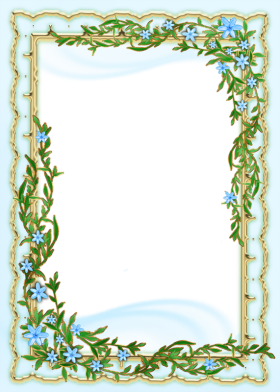 Портфолио  Инструктора по физкультуре МКДОУ        « Детский сад №1с.Сергокала»Дарсамовой              Зубайдат  Сулеймановны